花蓮縣北昌國民小學105學年度第一學期多元文化教育研習講座通知在臺灣社會中，大量的新移民（外籍配偶等）一同參與社會的勞動，生兒育女，照顧年老長輩，已然成為臺灣社會一股重要的力量。然而新移民必須在臺灣社會重新學習臺灣文化和語言，隨著個人生活適應能力的不同，對他們的人生也產生不同的衝擊；原生文化和臺灣文化的差異，更使得他們在臺灣，需要更多的同理和接納，縱使如此，參與臺灣社會的他們，依然有夢！理解，永遠是一起生活的開始，新移民是我們臺灣社會的一份子！一起來瞭解和關心他們的生活！豐田牛犁社區文化交流協會在新移民融入社區生活的部分工作已久，也有豐碩的成果，本校特別邀請該協會的游雅帆講師，藉由紀錄片「夢想美髮店」的觀賞，為大家分享她對新移民的觀察和理解。誠摯邀請您花三小時，藉由講師的視野，一起來瞭解新移民在臺灣社會耕耘的努力，瞭解和關心新移民生活的喜怒哀樂！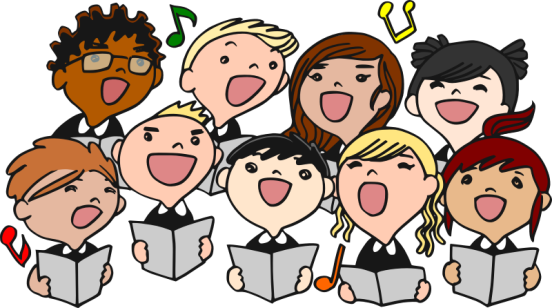 -------------請沿線撕下，並請學生將此報名表交回輔導室，完成報名手續----------花蓮縣北昌國民小學105學年度第一學期多元文化教育研習報名表一、地點：北昌國小一樓會議室二、參加研習家長姓名：【                  】            聯絡電話：【                          】三、就讀本校子女：【    年    班    號  姓名           】（無則免填）※請於105.11.11星期五中午前，將此報名表交至輔導室【諮商輔導組】。※家長增能增識，孩子受惠。※請同學們鼓勵家長踴躍參與。場次時間講題主講人□1105/11/12 (六) 13：30－16：30「夢想美髮店」：談新移民在臺灣社會的生活適應與困境游雅帆女士